УТВЕРЖДАЮ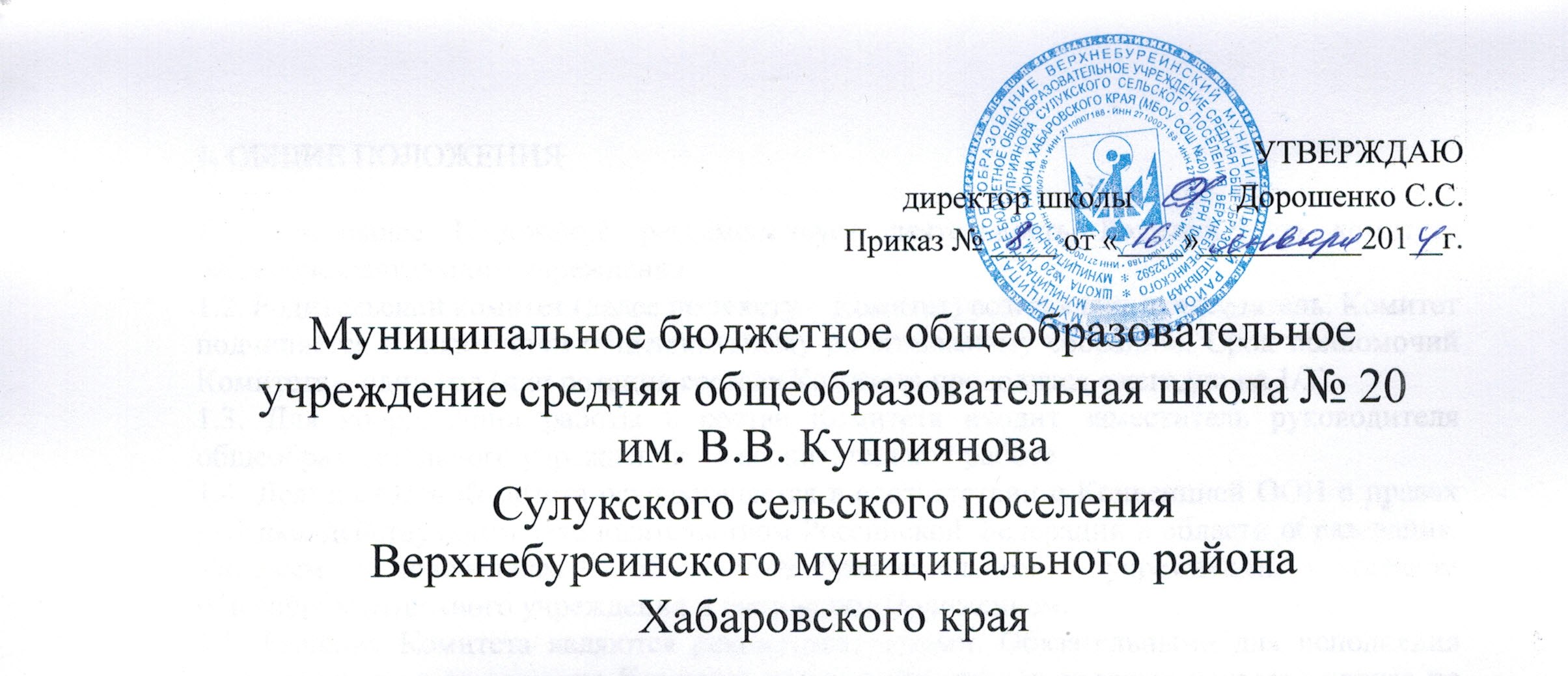 директор школы 		Дорошенко С.С.Приказ № ____ от «____»__________201___г.Муниципальное бюджетное общеобразовательное учреждение средняя общеобразовательная школа № 20 им. В.В. Куприянова Сулукского сельского поселения Верхнебуреинского муниципального района Хабаровского краяПОЛОЖЕНИЕО ПРОВЕДЕНИИ ВНЕУРОЧНЫХ МЕРОПРИЯТИЯХ НЕ ПРЕДУСМОТРЕННЫХ СТАНДАРТОМ ОБРАЗОВАНИЯ                         2014 ГОД1.   Данное положение призвано урегулировать возникшие вопросы, связанные с проведением внеурочных мероприятий, не предусмотренных стандартом образования, включая их планирование, подготовку, проведение, оценку результатов и т.п.2.   К числу внеурочных мероприятий, не предусмотренных стандартом образования относятся: балы, дискотеки, вечера, утренники, праздники, творческие конкурсы, спортивные мероприятия, отнесенные к перечисленным приказом директора школы3.   Указанные внеурочные мероприятия включаются в общешкольный план работы школы и утверждается директором школы.4.   Общешкольный план внеурочных мероприятий готовится заместителем директора по воспитательной работе с участием классных руководителей, обсуждается на методическом объединении классных руководителей школы, после чего представляется директору школы на утверждение,5. При включении в план общешкольных мероприятий конкретного мероприятия, а также после его проведения, анализируя и оценивая это мероприятие, необходимо исходить из следующих показателен:5.1.целесообразность, определяемая:а) местом в системе воспитательной работы;б) соответствие поставленных задач конкретным особенностям класса; 5.2.отношение учащихся, определяемое:а) степенью их участил в подготовке и проведении мероприятия;б) их активностью,в) самостоятельностью;5.3.качество организации мероприятия, определяемое:а) нравственным и организационным уровнем;б) формами н методами проведения мероприятия;в) ролью педагога (педагогов);г) оценкой роли взрослых;д) оценкой роли учащихся.6.   Оценка производится на основе экспресс-опросов учащихся и педагогов в устной или письменной форме с краткой фиксацией результатов опроса. Опрос производится под руководством заместителя директора по воспитательной работе.7.  Не менее, чем за месяц до проведения мероприятия на обсуждение представляется смета расходов, включающая следующие пункты:количество участвующих детей; количество участвующих взрослых;количество педагогов с указанием фамилии, имени, отчества каждого, роли в проведении мероприятия, размер оплатыобщая продолжительность мероприятия с указанием времени начала и окончания, даты проведения.кем и как обеспечивается охрана общественного порядка, пофамильно, нужна ли оплата труда за это;материальное обеспечение: костюмы, инструменты, аудио-видео-техника, кассеты напрокат, канцтовары, призы для конкурсов и т.п. и оплата за него;фамилия, имя, отчество ответственного. 8.   Одновременно со сметой представляется сценарии мероприятия, утвержденный заместителем директора по воспитательной работе9.   Оплата труда приглашенных (музыкантов, концертмейстеров, судей по спорту и т.д.) производится на основе договора, подписанного директором школы.10. Оплата труда, расходы по утвержденным сметам производится за счет средств, заработанных школой, поступивших от спонсоров, и других внебюджетных поступлении, а также по целевому бюджетному финансированию.11. Педагогам, учащимся, внесшим особо ценный вклад в проведение мероприятий, может быть приказом директора школы объявлена благодарность. Представление на поощрение предоставляется немедленно по окончанию мероприятия и подведения итогов заместителем директора по воспитательной работе.12. Ненадлежащее проведение мероприятия дают основание директору школы полностью или частично отказать в выплате стимулирующих надбавок, наложить взыскание лицам, повинным в этом.13. Директор школы не реже раза в месяц заслушивает заместителя директора по воспитательной работе по вопросу выполнения плана мероприятий и вносит в этот план необходимые коррективы исходя из финансового состояния школы.